Promoted for and on behalf of Cycling Time Trials, under its rules and regulationsHandicapped from CTT Tables.TRICYCLE  ASSOCIATION ( EAST )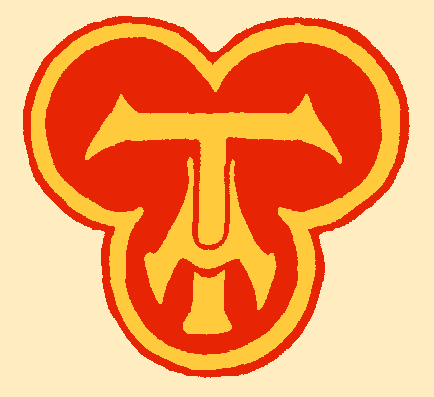 AUTUMN 25   for the   COVINGTON  TROPHYScratch and Handicap 25 mile Time TrialSunday, 2nd  October 2022  at 08 :30        Course  E1 / 25bEVENT SECRETARY:  Michael Keen, 33 South Green, Mattishall, Dereham, NR20 3JY  Mobile 07498 297373 TIMEKEEPERS: Frida Wezel  and  Ian Taylor,  Lea Valley CC and TAAWARDS:  Fastest on Scratch -The Jack Covington Trophy and TA Medal    Fastest on Handicap TA MedalRESULTS      Pos    No.            Name                        Club           Cat    Time      Hcp    Hcp Time         1       34       Mark Vowells         San Fairy Ann c.c.       V     1:05:58    17:11      48:47                                                              	2        32        Sid Charlton            Lincoln Wheelers        V     1:19:58    31:52     48:06          DNS, with apologies. Nos. 31, Adrian Hills  and  33, Lez Young.Both had health concerns, we wish Lez a rapid return to rude health, and Adrian a satisfying cycling tour of the seraglio’s of Morocco .Congratulations to Mark and Sid on their rides, on one of the most pleasant Comet days for some time, dry with a NW wind to help them home.The TA was represented by Marshal, Martin Badham, Timekeepers Frida Wezel and Ian Taylor, as well as myself.     Thank you to all the Marshals and Helpers  from the Lea Valley C.C., and a Thank You to the club for lending us “The Comet”This event, 102 years after its inception,  may be the last Comet, although it is hoped to hold it again in 2024.All the best to you all,     Michael